należy wypełnić wszystkie dostępne pola poniżej: / all available fields below should be filled out: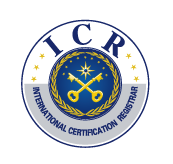 ICR Polska Sp. z o.o. / ICR Polska Co., Ltd. Data wydania:
 Date of issue:01.07.2019Wniosek o przeniesienie certyfikacji systemu zarządzania
Application for transfer of management system certification Wydanie nr:  
 Edition No.:4F-P-11-23Szanowni Państwo,nasza prośba o wypełnienie niniejszego wniosku jest podyktowana wymaganiami określonymi dla jednostek certyfikujących w normie PN-EN ISO/IEC 17021-1 oraz dokumentu IAF MD 2:2017 co pozwoli nam na przygotowanie precyzyjnej  oferty w odniesieniu do Państwa organizacji.  Wniosek może zostać złożony w formie elektronicznej lub papierowej.Po dokonaniu weryfikacji złożonego wniosku ICR Polska Sp. z o.o. prześle Państwu w terminie (maksymalnie) 3 dni ofertę na przeprowadzenie procesu  przeniesienia akredytowanej certyfikacji systemu zarządzania. Jednocześnie informujemy, że Program Certyfikacji Systemu  Zarządzania Jakością Wyrobów Medycznych  dostępny  jest publicznie na stronie internetowej ICR Polska Sp. z o.o. www.icrpolska.comDear Sirs,our request to fill in this application is dictated by the requirements set out for certification bodies in the PN-EN ISO/IEC 17021-1 standard and the IAF MD 2:2017 document, which will allow us to prepare a precise offer for your organization. The application may be submitted in electronic or paper form.After verification of the submitted application, ICR Polska Sp. z o.o. will send you an offer within (maximum) 3 days for the transfer of the accredited management system certification. We would also like to inform you that the Medical Device Quality Management System Certification Program is publicly available on the website of ICR Polska Co., Ltd. www.icrpolska.com !Wszystkie informacje zawarte w niniejszym wniosku traktowane są przez ICR Polska Sp. z o.o. jako poufne.All information contained in this document shall be considered confidential by ICR Polska Co., Ltd.I. 	Podstawowe informacje o Wnioskodawcy
Basic information about the ApplicantI. 	Podstawowe informacje o Wnioskodawcy
Basic information about the ApplicantI. 	Podstawowe informacje o Wnioskodawcy
Basic information about the ApplicantI. 	Podstawowe informacje o Wnioskodawcy
Basic information about the ApplicantI. 	Podstawowe informacje o Wnioskodawcy
Basic information about the ApplicantI. 	Podstawowe informacje o Wnioskodawcy
Basic information about the ApplicantI. 	Podstawowe informacje o Wnioskodawcy
Basic information about the ApplicantNazwa organizacji 
Name of organisation Nazwa organizacji 
Name of organisation NIP / TINREGON / CODEREGON / CODEAdres / Address
(Główna siedziba, kod pocztowy, ulica, miejscowość, województwo / Headquarters / zip code, street, city, province)Adres / Address
(Główna siedziba, kod pocztowy, ulica, miejscowość, województwo / Headquarters / zip code, street, city, province)Prezes / Dyrektor / Właściciel
President / Director / OwnerPrezes / Dyrektor / Właściciel
President / Director / OwnerPrzedstawiciel kierownictwa / Pełnomocnik Management representative / ProxyPrzedstawiciel kierownictwa / Pełnomocnik Management representative / ProxyTelefon / Phone:Telefon / Phone:Przedstawiciel kierownictwa / Pełnomocnik Management representative / ProxyPrzedstawiciel kierownictwa / Pełnomocnik Management representative / ProxyAdres email / E-mailAdres email / E-mailII. 	Informacje dotyczące przenoszonej certyfikacji
Transferred Certification Information II. 	Informacje dotyczące przenoszonej certyfikacji
Transferred Certification Information Norma(y) systemu zarządzania przenoszonego certyfikatuManagement system standard (s) of the transferred certificate ISO 13485:2016 (PN-EN ISO 13485:2016-04)  Nazwa, adres i symbol akredytacji jednostki CertyfikującejName, address and accreditation symbol of the Certification BodyZakres certyfikacji/zakres działalności objęty CertyfikacjąScope of certification / scope of activity covered by the CertificationData ważności aktualnej certyfikacji The validity date of the current certificationEtap w bieżącym cyklu certyfikacjiStage in the current certification cycleOddziały/lokalizacje objęte certyfikacjąBranches / locations covered by certificationCzy zostały zamknięte wszystkie niezgodności przez wydającą jednostkę certyfikującą?Have all nonconformities been closed by the issuing certification body? TAK/YES      NIE/NOW przypadku, gdy niezgodności nie zostały zamknięte prosimy podać przyczynyIf the non-conformities have not been closed, please provide the reasonsCzy aktualnie toczy się postępowanie organów nadzoru wobec Wnioskodawcy w zakresie zgodności z prawem?Are there currently pending proceedings of supervisory authorities regarding the Applicant's compliance with the law? TAK/YES      NIE/NOW przypadku gdy aktualnie toczy się takie postępowanie prosimy podać zakres tego postępowaniaIf such proceedings are currently pending, please provide the scope of such proceedingsZostało przekazane przez Wnioskodawcę upoważnienie dla wydającej jednostki certyfikującej do przekazania  informacji wnioskowanych przez ICR Polska Sp. z o.o.  jako akceptującej  jednostki certyfikującejThe Applicant has provided the authorization for the issuing certification body to submit the information requested by ICR Polska Co., Ltd. as an accepting certification body TAK/YES      NIE/NOPowody ubiegania się o przeniesienie
Reasons for applying for a transferV. 	Oczekiwany termin przeniesienia akredytowanej certyfikacji 
Expected transfer date for accredited certificationV. 	Oczekiwany termin przeniesienia akredytowanej certyfikacji 
Expected transfer date for accredited certificationV. 	Oczekiwany termin przeniesienia akredytowanej certyfikacji 
Expected transfer date for accredited certificationV. 	Oczekiwany termin przeniesienia akredytowanej certyfikacji 
Expected transfer date for accredited certificationProsimy o podanie terminu gotowości do wizyty u Państwa (jeżeli będzie konieczna) przez przedstawicieli  ICR Polska Sp. z o.o.
Please provide the date of readiness to visit you (if necessary) by the representatives 
of ICR Polska Co., Ltd.Prosimy o podanie terminu gotowości do wizyty u Państwa (jeżeli będzie konieczna) przez przedstawicieli  ICR Polska Sp. z o.o.
Please provide the date of readiness to visit you (if necessary) by the representatives 
of ICR Polska Co., Ltd.Prosimy o podanie terminu gotowości do wizyty u Państwa (jeżeli będzie konieczna) przez przedstawicieli  ICR Polska Sp. z o.o.
Please provide the date of readiness to visit you (if necessary) by the representatives 
of ICR Polska Co., Ltd.Wersja językowa certyfikatu
Language of the certificate polski /  Polish angielski / English inny /other:      VI. 	Źródła informacji o usługach ICR Polska Sp. z o. o.
Sources of information about the services of ICR Polska Co., Ltd.VI. 	Źródła informacji o usługach ICR Polska Sp. z o. o.
Sources of information about the services of ICR Polska Co., Ltd.VI. 	Źródła informacji o usługach ICR Polska Sp. z o. o.
Sources of information about the services of ICR Polska Co., Ltd.VI. 	Źródła informacji o usługach ICR Polska Sp. z o. o.
Sources of information about the services of ICR Polska Co., Ltd.  szkolenia / trainings  Kontakt indywidualny
Individual contact  Materiały reklamowe ICR Polska Sp. z o. o.
Advertising materials of ICR Polska Co., Ltd. Targi / Fair  internet / internet  Reklama prasowa  
Press advertisement  inne /other:        inne /other:        Wyrażamy zgodę na gromadzenie, przechowywanie, przetwarzanie, przekazywanie, udostępnianie i wykorzystywanie otrzymanych danych w procesie certyfikacji systemów zarządzania prowadzonego przez ICR Polska Sp. z o.o. zgodnie z ustawą o ochronie danych osobowych (Obwieszczenie Marszałka Sejmu Rzeczpospolitej Polskiej z dnia 25 listopada 2015 r. w sprawie ogłoszenia jednolitego tekstu ustawy o ochronie danych osobowych – Dz.U 2015 poz. 2135
We consent to the collection, storage, processing, transfer, sharing and use of the received data in the certification process of management systems carried out by ICR Polska Sp. z o.o. in accordance with the Act on the Protection of Personal Data (Announcement of the Marshal of the Sejm of the Republic of Poland of November 25, 2015 on the publication of a uniform text of the Act on the Protection of Personal Data - Journal of Laws of 2015, item 2135)  Wyrażamy zgodę na gromadzenie, przechowywanie, przetwarzanie, przekazywanie, udostępnianie i wykorzystywanie otrzymanych danych w procesie certyfikacji systemów zarządzania prowadzonego przez ICR Polska Sp. z o.o. zgodnie z ustawą o ochronie danych osobowych (Obwieszczenie Marszałka Sejmu Rzeczpospolitej Polskiej z dnia 25 listopada 2015 r. w sprawie ogłoszenia jednolitego tekstu ustawy o ochronie danych osobowych – Dz.U 2015 poz. 2135
We consent to the collection, storage, processing, transfer, sharing and use of the received data in the certification process of management systems carried out by ICR Polska Sp. z o.o. in accordance with the Act on the Protection of Personal Data (Announcement of the Marshal of the Sejm of the Republic of Poland of November 25, 2015 on the publication of a uniform text of the Act on the Protection of Personal Data - Journal of Laws of 2015, item 2135)  Wyrażamy zgodę na gromadzenie, przechowywanie, przetwarzanie, przekazywanie, udostępnianie i wykorzystywanie otrzymanych danych w procesie certyfikacji systemów zarządzania prowadzonego przez ICR Polska Sp. z o.o. zgodnie z ustawą o ochronie danych osobowych (Obwieszczenie Marszałka Sejmu Rzeczpospolitej Polskiej z dnia 25 listopada 2015 r. w sprawie ogłoszenia jednolitego tekstu ustawy o ochronie danych osobowych – Dz.U 2015 poz. 2135
We consent to the collection, storage, processing, transfer, sharing and use of the received data in the certification process of management systems carried out by ICR Polska Sp. z o.o. in accordance with the Act on the Protection of Personal Data (Announcement of the Marshal of the Sejm of the Republic of Poland of November 25, 2015 on the publication of a uniform text of the Act on the Protection of Personal Data - Journal of Laws of 2015, item 2135)  Wyrażamy zgodę na gromadzenie, przechowywanie, przetwarzanie, przekazywanie, udostępnianie i wykorzystywanie otrzymanych danych w procesie certyfikacji systemów zarządzania prowadzonego przez ICR Polska Sp. z o.o. zgodnie z ustawą o ochronie danych osobowych (Obwieszczenie Marszałka Sejmu Rzeczpospolitej Polskiej z dnia 25 listopada 2015 r. w sprawie ogłoszenia jednolitego tekstu ustawy o ochronie danych osobowych – Dz.U 2015 poz. 2135
We consent to the collection, storage, processing, transfer, sharing and use of the received data in the certification process of management systems carried out by ICR Polska Sp. z o.o. in accordance with the Act on the Protection of Personal Data (Announcement of the Marshal of the Sejm of the Republic of Poland of November 25, 2015 on the publication of a uniform text of the Act on the Protection of Personal Data - Journal of Laws of 2015, item 2135)VII. 	Osoba upoważniona przez Wnioskodawcę
Transferred Certification Information VII. 	Osoba upoważniona przez Wnioskodawcę
Transferred Certification Information Imię i Nazwisko / Name and SurnameStanowisko/telefon/e-mail
Position/phone/e-mailData i podpis / Date and signature